28 марта 2018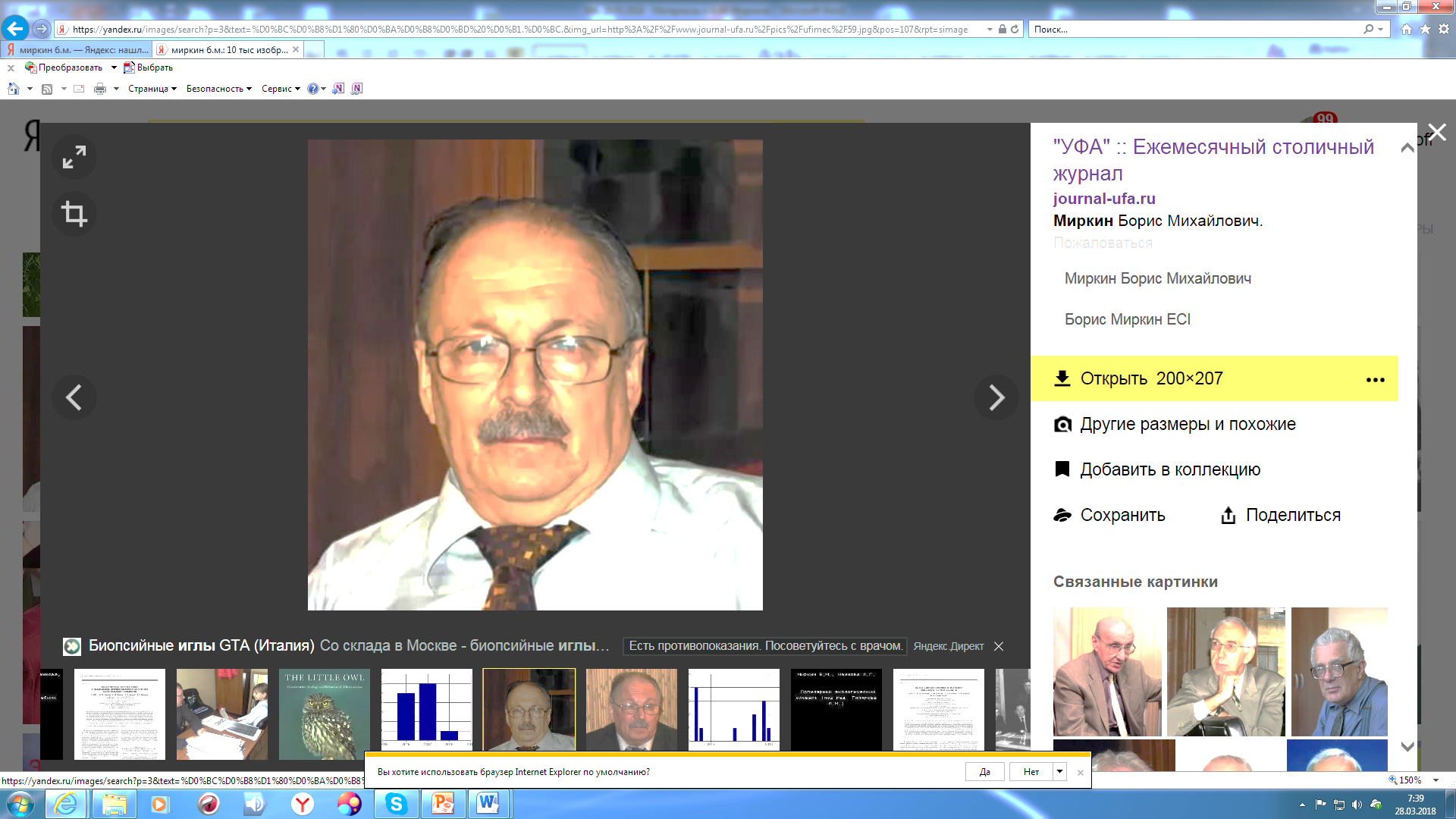 Журнал «Фиторазнообразие Восточной Европы» о Борисе Михайловиче МиркинеУважаемые коллеги!Редакционная коллегия журнала «Фиторазнообразие Восточной Европы» приглашает Вас принять участие в подготовке номера, посвященного вкладу в науку о растительности выдающегося эколога и ботаника Бориса Михайловича Миркина.В материалах предполагается отразить разностороннюю деятельность Бориса Михайловича:- его вклад в создание и развитие российской традиции эколого-флористической классификации растительности; итоги и перспективы работ региональных научных школ;- применение количественных методов в фитоценологии и экологии, значение работ Б.М. Миркина в совершенствовании методов обработки и представления данных;- развитие теории науки о растительности, роль Б.М. Миркина в процесс интеграции научных знаний;- развитие представлений Б.М. Миркина об агроценозах; сукцессионные процессы в растительных сообществах: ход, направленность; скорость;- антропогенная трансформация растительности, синантропная  флора и растительность методы изучения, итоги исследований.Данная информация затронула лишь часть научных интересов Б.М. Миркина, поэтому редакционная коллегия просит авторов шире смотреть на обозначенные направления и рассматривать возможность публикации прочих вопросах развития ботаники, фитоценологии и экологии растений.Статьи, представленные в срок и прошедшие рецензирование, будут опубликованы в треитьем номере журнала за 2018. Оформление материалов – согласно правилам, размещенным на сайте журнала «Фиторазнообразие Восточной Европы» (https://www.phytodiveuro.org/authors), объем публикаций – до 1-3 печатных листа. Срок подачи материалов – 30 июня 2018 г.